Sousední státyPolskoHlavní město: Varšava, úřední jazyk: polština, měna: zlotýPřímořský stát. Je členem EU i NATO. Žije zde téměř 40 milionů obyvatel. Sousední státy: Rusko, Litva, Bělorusko, Ukrajina, Slovensko, Česko, Německo. Obyvatelé Polska mají silné náboženské cítění.V Polsku se nacházejí především nížiny a mnoho jezer. Řeky Odra a Visla odvádějí vodu do Baltského moře. Pohoří: Krkonoše, Tatry. Další velká města: Lodž, Vratislav, Štětín, Gdaňsk, Krakov…Polsko má velké zásoby uhlí, železné rudy a soli. Je také největším pěstiletem brambor a žita v EU.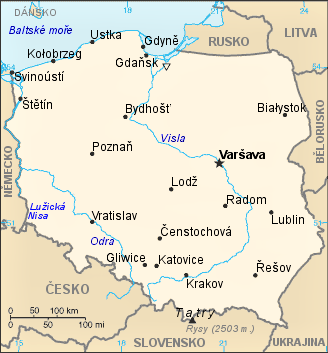 